Анализ  реализации социального проекта «ОТ СЕРДЦА К СЕРДЦУ»Авторы проекта: классный руководитель  Алиева А.Н. и обучающиеся 9 классаАктуальность:  Социальный проект «ОТ СЕРДЦА К СЕРДЦУ» чрезвычайно актуален в современном обществе, он способствует  воспитанию внимания по отношению к старшему поколению, родителям, сплочению семьи.  Социальный проект  понятен детям подросткового  возраста, потому что реализует достаточно простую, ясную идею: быть внимательным к взрослому поколению.  Этот проект  развивает и укрепляет в детях чувство справедливости, помогает осознать свою национальную принадлежность, призывает любить Родину и близких. Поэтому надо   формировать   осознанное представление о подвиге нашего народа в Великой Отечественной войне, пробудить гордость за  Родину.Проблема: Утрата уважения к  близким и взрослому населению. Равнодушное отношение к участникам войны, труженикам тыла; безразличное отношение к семейным фотографиям и реликвиям (медали, грамоты и др.). Противоречие: Выбор темы проекта обусловлен сложившимися противоречиями в обществе. С одной стороны все более заметной стала утрата традиционного российского патриотизма, а с другой стороны желание возродить работу по формированию патриотических чувств у детей, которые выражаются в соответствующих поступках и поведении.Проблемные вопросы:     Как помочь детям подросткового возраста быть внимательным к близким и  окружающим?   Как в доступной форме донести до сознания детей значение бессмертного подвига народа в годы Великой Отечественной войны?  Как скоординировать работу по формированию основ патриотического сознания детей подросткового  возраста, используя потенциал педагогического коллектива  школы?Гипотеза: Через знания  детей подросткового возраста  о военном времени, тяжелую военную судьбу русских людей, отдавших свои жизни в борьбе с фашизмом, воспитание патриотических чувств.Цель проекта: Создание условий для обогащения детей знаниями о ВОВ, воспитание патриотизма, чувства гордости за свою страну. Создание условий, раскрывающих творческий и интеллектуальный потенциал  школьников, ориентированных на диалогическое взаимодействие детей, родителей,   педагогов и людей старшего поколения, способствующих самопознанию и саморазвитию всех участников этого проекта. Задачи:          для обучающихся: 1. Воспитывать патриотические чувства, эмоционально – положительное  отношение к воинам – защитникам, желание быть такими же смелыми, отважными и благородными. 2. Формировать чувства личной связи с Родиной, знать и помнить, как любили, берегли и защищали её наши предки, наши отцы и деды. 3. Формировать чувства уважения к традициям нашей страны, почитания старшего поколения, бережного отношения к памяти прошлого. Воспитать чувства радости от Победы, гордости за Родину. Воспитать чувства горести и сопереживания. 4. Вызвать чувство гордости мужеством, героизмом, стойкостью советских солдат и офицеров, самоотверженностью тружеников тыла – женщин, стариков и детей. 5. Познакомить детей с историей Великой Отечественной войны, с рассказами о подвигах русских солдат. 6. Уточнить знания детей о празднике Дне Победе, объяснить, почему он так назван. 9. Учить соблюдать ритуалы у памятников и обелисков.  Тип проекта:   По тематике: исследовательско – творческий.                              По составу участников: фронтальный.                              По срокам реализации: долгосрочныйПервый год реализации (сентябрь 2016 – май 2016)Этапы реализацииПеречень мероприятий по реализации проекта «ОТ СЕРДЦА К СЕРДЦУ» (сентябрь – май)ПриложенияИнформация о детях войны п. Сулук Приложение 1. Список детей войны и людей 40-х годов рождения п. Сулук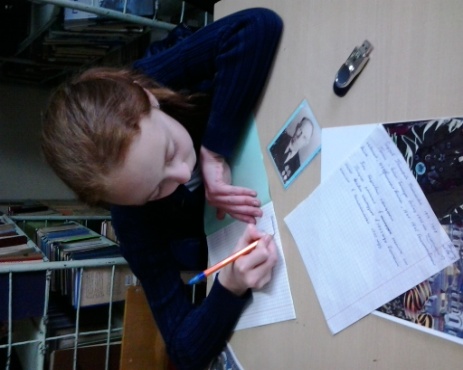 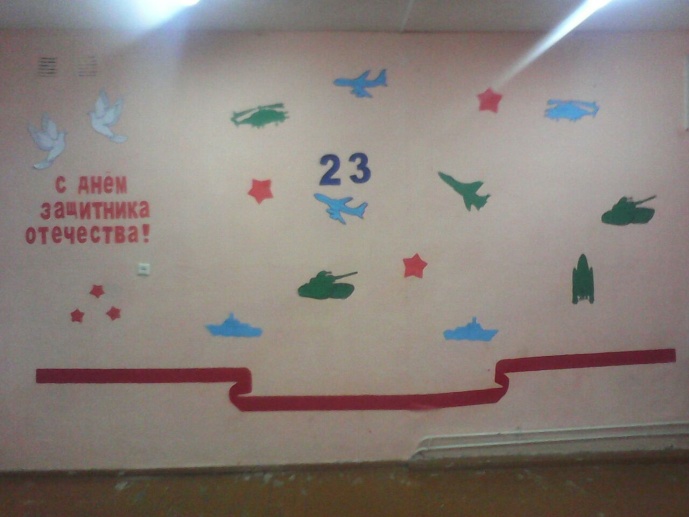 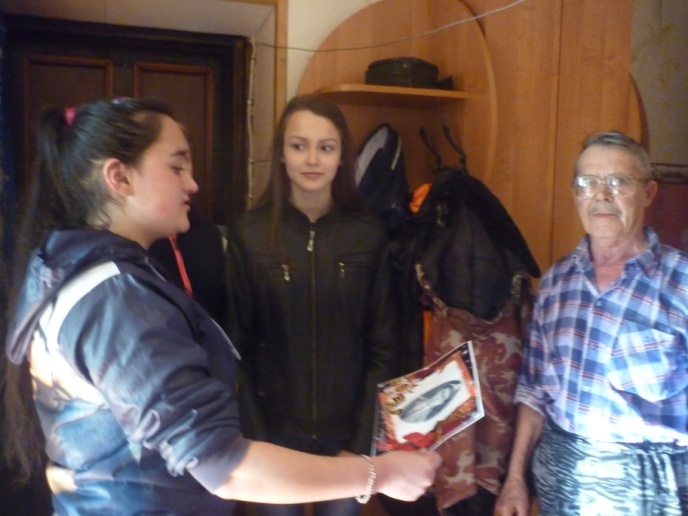 Приложение  2.                                                                                                                                  Приложение 3.                                                                 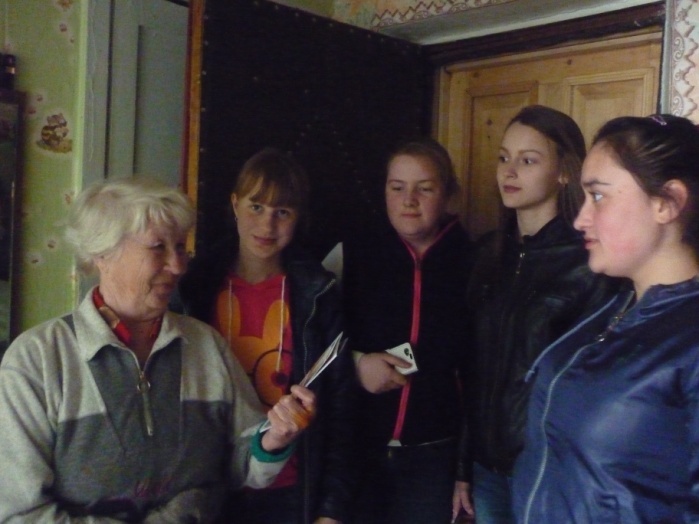 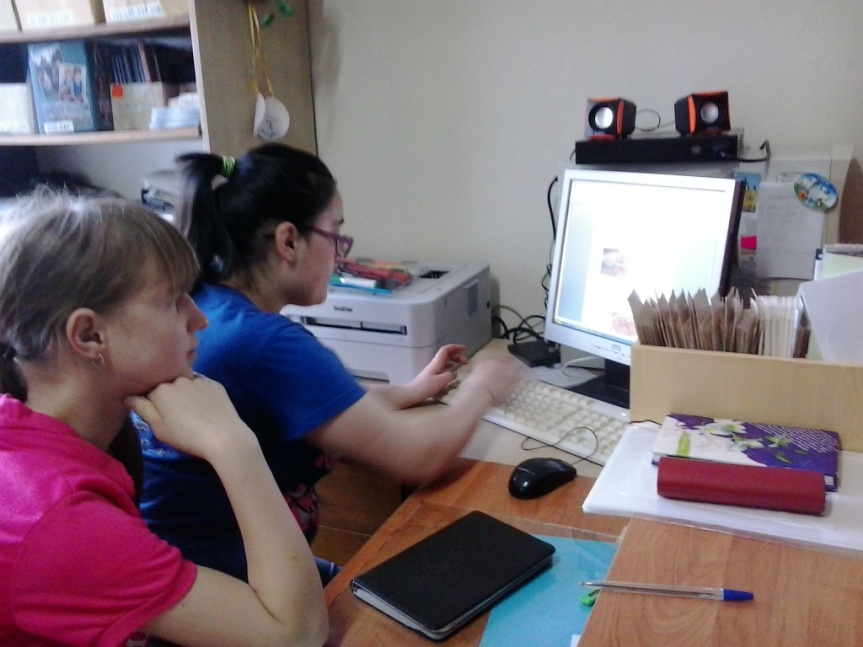           Приложение 4                                                                                                                           Приложение 5 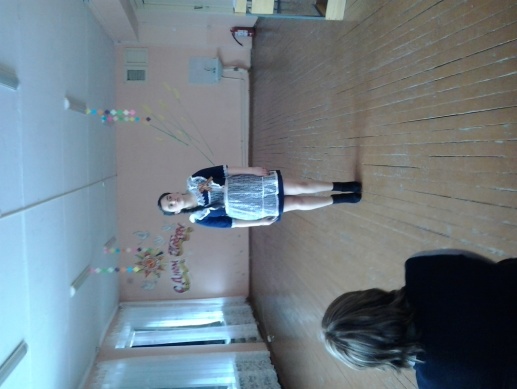 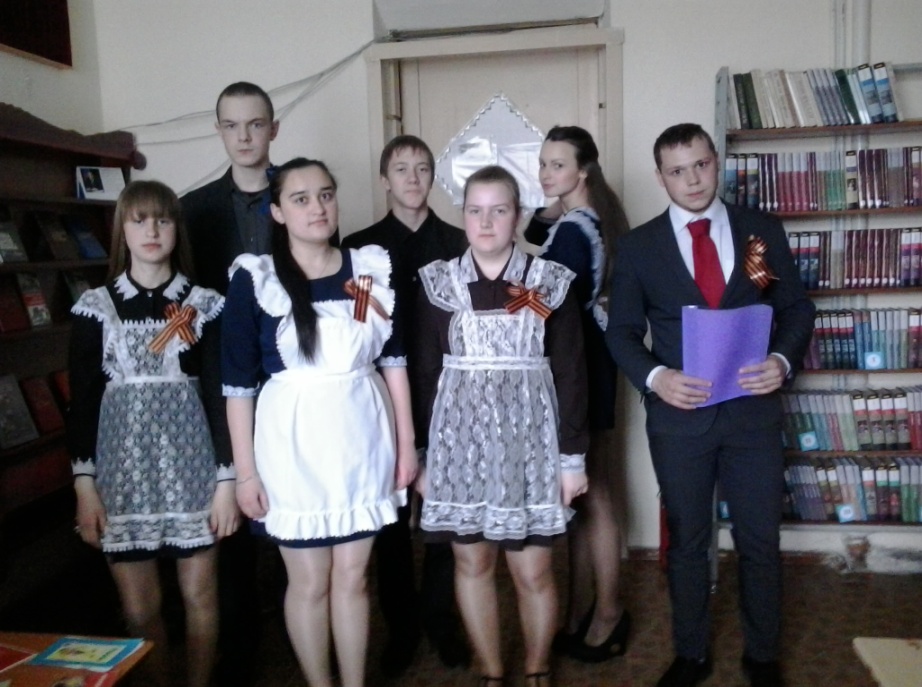 Приложение 6                                                                                                                              Приложение 7                                                                                                                                                                                                                       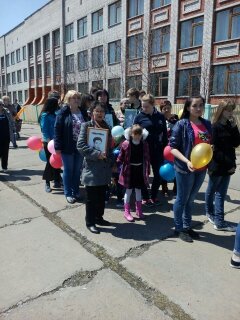 Приложение 8                                                                         Виды деятельности с обучающимися№ месяцаПознавательные, тематические занятия:«День Победы», показ слайдов Города-героиМай Дети и войнаСентябрь – май  История Георгиевской ленточкиМарт - апрельБеседа и рассматривание материалов из семейных архивовСентябрь – май Рассматривание:Видеоматериалы об участниках Великой Отечественной войне, проживающих на территории Верхнебуреинского  муниципального районаапрельЧтение художественных произведений  (из школьной и сельской библиотеки).постоянноУчастие в конкурсе чтецов  посвященный  дню ПобедымайТруд, творчество:Оформление зала и помещения школы  к памятным датам в школе.Февраль – майИзготовление  буклетов  для  детей войныапрельПраздники, досуги, развлечения:Смотр строя и песниПраздник  посвященный Дню Победы, акция «Бессмертный полк»майФестиваль  военной песнимайДля родителейМастер-класс: Составление совместно с родителями индивидуальных рассказов детей об истории своей семьи в годы ВОВ.сентябрь - июнь№ФИОДата рожденияМесто рождения1Беляк Мария Марьяновна12.08.1933с. Близнецы Емильченского района Житомирской области2Добромильсая Александра Павловна16.04.1937д. Боровые Сельтинского района Удмурской АССР3Карпов Александр Степанович30.07.1938г. Шимаковск Амурской области4Хайрисламова Валентина Григорьевна26.07.1940д. Родивошково Опоченского района Псковской области5Пашина Галина Григорьевна10.11.1940с. Гусельниково Легоставского района Новосибирской области6Хайрисламов Рауил Кабирович20.07.1941с. Калмакулово Салаватского района Башкирской АССР7Орехова Людмила Николаевна02.05.1942г. Николаевск – на – Амуре Хабаровского края8Болотина Нина Алексеевна16.06.1945г. Поворино Воронежской области9Воронов Евгений Иванович03.01.1945г. Яранск Кировской области10Шарипов Абдулла Сайфуллович12.08.1946д. Верх – Арметово Стерлитамахского района Башкирской АССР11Шарапов Вячеслав Владимирович24.08.1946с. Курдюки Инжавинского района Тамбовской области12Савин Олег Игнатьевич12.10.1947с. Перемыкин Сковородинского района Амурской области13Болотин Михаил Владимирович12.05.1947пр. Норик  Верхнебуреинского района Хабаровского края14Дубровский Николай Георгиевич25.05.1947г. Коркино Челябинской области15Федорченко Евгений Павлович13.12.1948с. Косово Ковженского района Коми АССР16Шикунова Зоя Петровна28.08.1948с. Желудево Шиловского района Рязанской области17Веклич Елена Ивановна28.12.1948с. Кустанаевка Белородского района Амурской области18Попова Галина Владимировна12.03.1948г. Хабаровск